QuestionsAnswersWhich way doesn’t help to save the earth?   a) Reducing  the amount of waste we    produce   b) Planting  a tree   c) Recycling   d) Not using plastic bags againHow many years does it take a single aluminium can  to decompose?80-100 yearsHow many years does it take a plastic bottle can to decompose?450 yearsRecycling just one aluminium can saves  enough energy to run a television for how long?You can run a television for 3 hoursWhich action does NOT save energy in your home?     a) Turning off all appliences to standy-by when not in use    b) Turning off and unplugging all appliances when not in use    c) Turning off all lights when not in the room    d) Leaving lights on in  the rooms you are moving between.What do you recycle to get compost?organic wasteDo items such as cell phones chargers, coffeemakers, desktop printers, radios etc., consume energy even when they are turned off.yesHow long does it take an aluminium can to recycle?2 monthsWhich form of energy is not ultimately derived from solar energy?   a) Gasoline   b) Wind    c) Coal   d) Nuclear energyOne recycled plastic bottle would save enough energy to power a 30-watt light bulb for ........................6 hoursWhich type of electricity consumption uses the most energy?Heating and cooling roomsIf you recycle one ton of paper, how many trees can you save?seventeen trees.How many times can glass be recycled?AlwaysWhich is not an environmental harm of waste?   a) Global warming   b) Damaging vegetation   c) Air polution   d) Energy consumption   e) ExplosionsWhat can we do with wastepapers?    a)Packing boxes    b)Toilet  papers    c)Copying papers    d)Egg cartons    e)AllWhat should we do with the oil we have used?Save and give to a saving centerHydroelectric is a renewable energy source.YesIs it possible to run out of water resources in the world?yesSome gases are the cause of environmental pollution.yesDo electric cars pollute the environment?noDo trees produce oxygen?yesHow many days can a person live without drinking water?7-10 daysWhat is the liquid substance in the human body that is needed  most?waterWhat is produced from organic waste through recycling?CompostWhat is the most widely used energy source in the world today?oilWhat is the main source of all currently existing energy sources?Sun/solarWhat do we get from renewable energy sources?Coal, oil, natural gasWhat are the ingredients made from petroleum?Plastic, chemical material , oilOne of the signs which are not related to recycling?4Which of the following should not be placed above the box on the figure?a) plastic bottleb) batteryc)paperd) decomposed vegetable wasteWhat are known as environmental friendly sources of energy?solar energy, geothermal energy, hydrogen energy, wind energy...We should save nylon because it is recycled.NoWhat is the most important source of energy necessary for the continued vitality?sunWhat is the most important environmental problem of today's world?greenhouse effectHow many liters of water is polluted with one liter of used oil?1 million literGeothermal  is  not a renewable energy source.False /NoWaste does not cause explosions.FalseWhat is plastic made of? PetrolTrees produce carbon dioxide.NoOnly 50% of glass can be recyled.NoTyres can be recycled.trueCan X-rays be recycled?YesThis sign means………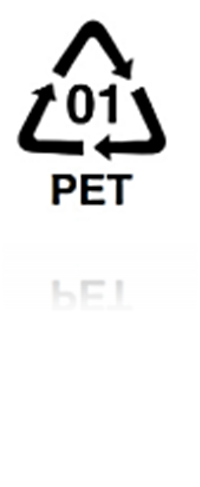 plasticThis sign means aluminium.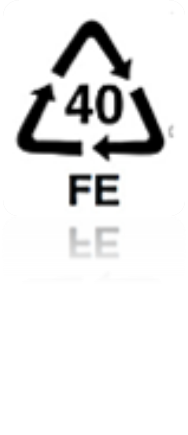 False.  Ferrum